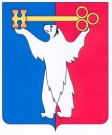 	АДМИНИСТРАЦИЯ ГОРОДА НОРИЛЬСКА КРАСНОЯРСКОГО КРАЯПОСТАНОВЛЕНИЕ03.06.2014	г.Норильск   	           № 321О внесении изменений в постановлениеАдминистрации города Норильска от 11.11.2013 №497В целях урегулирования отдельных вопросов по организации на территории муниципального образования город Норильск мероприятий по содействию занятости населения, ПОСТАНОВЛЯЮ:Внести в постановление Администрации города Норильска от 11.11.2013 №497 «Об организации временного трудоустройства граждан» (далее – Постановление) следующие изменения: в преамбуле Постановления слова «безработных граждан» заменить словами «безработных и ищущих работу граждан»;в пунктах 1, 2, 4 Постановления слова «безработных граждан (общественные работы, временно трудоустройство безработных граждан, испытывающих трудности в поиске работы» заменить словами «безработных и имущих работу граждан (общественные работы, временное трудоустройство безработных и имущих работу граждан, испытывающих трудности в поиске работы»;Внести в Порядок предоставления средств из бюджета муниципального образования город Норильск на частичное (полное) возмещение затрат работодателей на организацию временного трудоустройства безработных граждан (общественные работы, временное трудоустройство безработных граждан, испытывающих трудности в поиске работы, временное трудоустройство безработных граждан в возрасте от 18 до 20 лет, имеющих среднее профессиональное образование и ищущих работу впервые, временное трудоустройство граждан в возрасте от 14 до 18 лет в свободное от учебы время), утвержденный  Постановлением (далее - Порядок), следующие изменения:в наименовании Порядка слова «безработных граждан» заменить словами  «безработных и ищущих работу граждан»;пункт 1.1 Порядка после слов «общественные работы,» дополнить словами «временное трудоустройство безработных и ищущих работу граждан, испытывающих трудности в поиске работы,»;по всему тексту Порядка, за исключением пункта 1.2 Порядка, слова «безработных граждан (общественные работы, временное трудоустройство безработных граждан, испытывающих трудности в поиске работы» заменить словами «безработных и ищущих работу граждан (общественные работы, временное трудоустройство безработных и ищущих работу граждан, испытывающих трудности в поиске работы»;пункт 1.2 Порядка изложить  в следующей редакции: «1.2. Настоящий Порядок определяет условия и механизм предоставления средств из бюджета муниципального образования город Норильск на частичное (полное) возмещение затрат работодателей:- организующих общественные работы для безработных и ищущих работу граждан, в том числе испытывающих трудности в поиске работы;- организующих временное трудоустройство безработных и ищущих работу граждан, испытывающих трудности в поиске работы, временное трудоустройство безработных граждан в возрасте от 18 до 20 лет, имеющих среднее профессиональное образование и ищущих работу впервые;- организующих временное трудоустройство несовершеннолетних граждан в возрасте от 14 до 18 лет в свободное от учебы время;- на оплату обязательных предварительных медицинских осмотров безработных и ищущих работу граждан (общественные работы, временное трудоустройство безработных и ищущих работу граждан, испытывающих трудности в поиске работы, временное трудоустройство безработных граждан в возрасте от 18 до 20 лет, имеющих среднее профессиональное образование и ищущих работу впервые), несовершеннолетних граждан в возрасте от 14 до 18 лет в свободное от учебы время.»;2.5. пункт 1.4 Порядка после слов «ищущих работу граждан» дополнить словами «, в том числе испытывающих трудности в поиске работы».Внести в типовую форму договора о совместной деятельности по организации временного трудоустройства безработных граждан (общественные работы, временное трудоустройство безработных граждан, испытывающих трудности в поиске работы, временное трудоустройство безработных граждан в возрасте от 18 до 20 лет, имеющих среднее профессиональное образование и ищущих работу впервые), утвержденную Постановлением (далее – Договор), следующие изменения:3.1. в наименовании Договора, в Приложениях 1 - 3 к Договору слова «безработных граждан (общественные работы, временное трудоустройство безработных граждан, испытывающих трудности в поиске работы» заменить словами «безработных и ищущих работу граждан (общественные работы, временное трудоустройство безработных и ищущих работу граждан, испытывающих трудности в поиске работы»;пункт 1.1 Договора изложить в следующей редакции: «1.1. Предметом настоящего договора является совместная деятельность Сторон по организации на территории муниципального образования город Норильск оплачиваемых общественных (временных) работ социально-полезной направленности для обеспечения временной занятости безработных и ищущих работу граждан, временного трудоустройства безработных и ищущих работу граждан, испытывающих трудности в поиске работы, временное трудоустройство безработных граждан в возрасте от 18 до 20 лет, имеющих среднее профессиональное образование и ищущих работу впервые (далее - общественные (временные) работы, граждане), на условиях полного (частичного) возмещения затрат Работодателю, связанных с организацией общественных (временных) работ, из средств местного бюджета в порядке и размерах, предусмотренных настоящим договором.»;в пункте 2.1.4 Договора слова «за работу» заменить словами «за стаж работы»;абзацы третий и четвертый пункта 2.1.6 Договора после слов «общественных (временных) работ» дополнить словами «, комиссии за ведение и обслуживание банковского счета»;пункты 2.1.7, 3.3. Договора после слов «общественных (временных) работ» дополнить словами «, комиссии за ведение и обслуживание банковского счета»;в пунктах 3.3, 3.4 Договора слова «не может превышать сумму ____руб.__коп.» заменить словами «не может превышать сумму ____(___) руб. ___коп.»;пункт 5 приложения №1 к Договору после слов «общественных (временных) работ» дополнить словами «, комиссии за ведение и обслуживание банковского счета»;в графе 8 таблицы 1 приложения №2 к Договору цифры «29,4» заменить цифрами «29,3»;графу 1 строки 2 таблицы 2 приложения №2 к Договору изложить в следующей редакции:«Начислено работодателем за оплату услуг кредитного учреждения, комиссии за ведение и обслуживание банковского счета по выдаче наличных денежных средств на выплату заработной платы, ((гр. 11 x 0,87) x на % оплаты услуг кредитного учреждения + сумма комиссии за ведение и обслуживание банковского счета)».Внести в договор о совместной деятельности по организации временного трудоустройства несовершеннолетних граждан в возрасте от 14 до 18 лет в свободное от учебы время, утвержденный Постановлением (далее - Договор временного трудоустройства несовершеннолетних граждан), следующие изменения:в пункте 2.1.6 Договора временного трудоустройства несовершеннолетних граждан слова «за работу» заменить словами «за стаж работы»;в приложения №2 к Договору временного трудоустройства несовершеннолетних граждан цифры «29,4» заменить цифрами «29,3».Внести в договор о полном (частичном) возмещении затрат работодателю на оплату обязательных предварительных медицинских осмотров безработных граждан (общественные работы, временное трудоустройство безработных граждан, испытывающих трудности в поиске работы, временное трудоустройство безработных граждан в возрасте от 18 до 20 лет, имеющих среднее профессиональное образование и ищущих работу впервые), несовершеннолетних граждан в возрасте от 14 до 18 лет в свободное от учебы время, утвержденный Постановлением (далее - Договор о полном (частичном) возмещении затрат работодателю), следующие изменения:в наименовании Договора о полном (частичном) возмещении затрат работодателю, в пункте 1.1 Договора о полном (частичном) возмещении затрат работодателю, в Приложениях 1, 2 к Договору о полном (частичном) возмещении затрат работодателю слова «безработных граждан (общественные работы, временное трудоустройство безработных граждан, испытывающих трудности в поиске работы» заменить словами «безработных и ищущих работу граждан (общественные работы, временное трудоустройство безработных и ищущих работу граждан, испытывающих трудности в поиске работы»;абзац четвертый пункта 2.1.1 Договора о полном (частичном) возмещении затрат работодателю после слов «участников общественных (временных) работ» дополнить словами «по форме согласно приложению 2 к настоящему договору»;пункт 7.5 Договора о полном (частичном) возмещении затрат работодателю  исключить;пункт 7.6 Договора о полном (частичном) возмещении затрат работодателю считать пунктом 7.5.Опубликовать настоящее постановление в газете «Заполярная правда» и разместить его на официальном сайте муниципального образования город Норильск.Настоящее постановление вступает в силу с даты подписания, за исключением пунктов 3.8, 4.3, вступающих в силу с даты подписания распространяющих свое действие на правоотношения, возникшие со 02.04.2014.Руководитель Администрации города Норильска                               Е.Ю. Поздняков